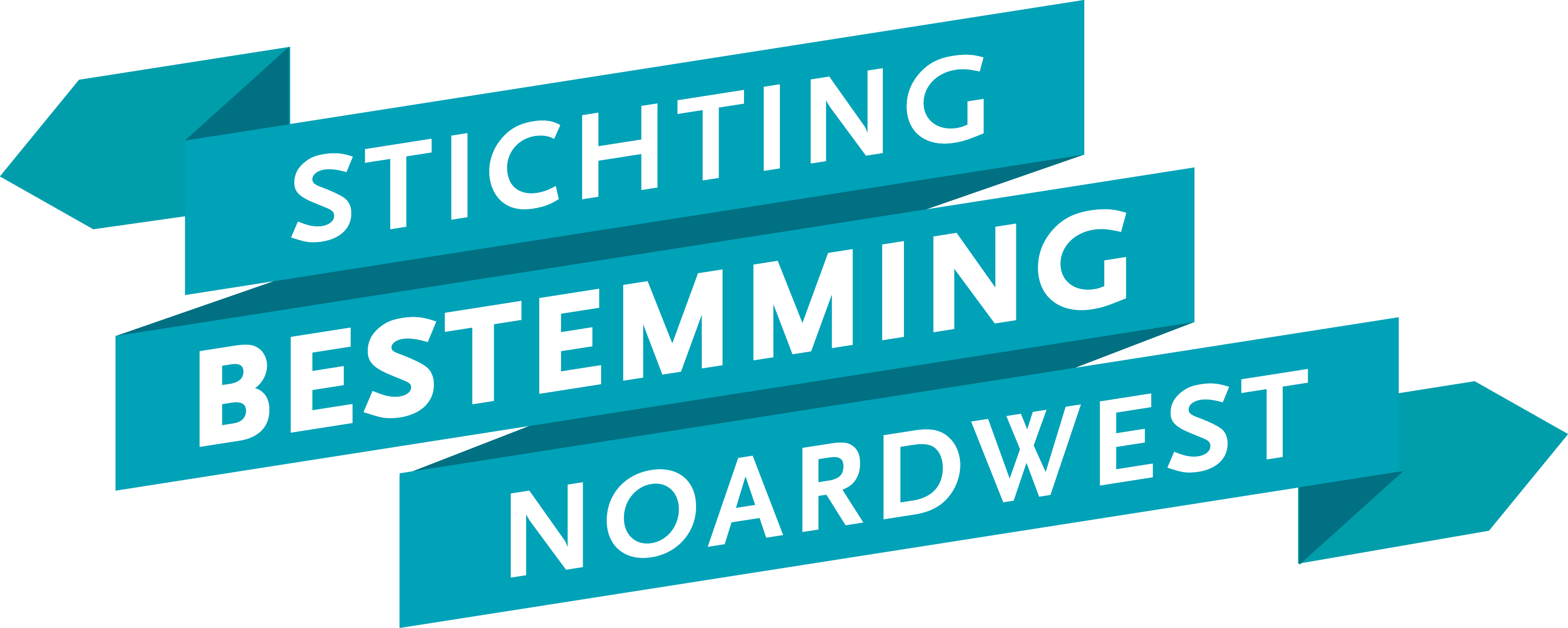 
							april 2017, Noordwest Friesland


VACATURE
Penningmeester Bestemming Noardwest (m/v)
per september 2017Stichting recreatief- en toeristisch platform Bestemming Noardwest zoekt een nieuwe penningmeester om verder te bouwen een sterke samenwerking in de sector en een aantrekkelijke en gastvrije regio in Friesland.  Het betreft een onbezoldigde functie met een passende onkosten vergoeding.

Over Bestemming Noardwest
Na meerdere jaren van verbinden en samenwerken tussen toeristische partners in Noordwest Friesland ontstond in 2015 stichting Bestemming Noardwest. De stichting zet zich in voor regiomarketing en promotie van de streek en het verder ontwikkelen van gastheerschap. In 2017 heeft de stichting een netwerk opgebouwd van 700 recreatie- en toeristische organisaties en ondernemers en stuurt het een (betaalde) regiomarketeer/ regio-aanjager aan. In de sector is momenteel sprake van een flow en zijn er breed gedragen positieve kritieken.Profielschets Hij/ zij moet voldoende boekhoudkundige kennis hebben,Hij/ zij moet zorgvuldig zijn, Hij/ zij is in staat zijn het bestuur op financieel gebied te adviseren,Hij/ zij is goed in het onderhandelen over financiën met andere partijen,Hij/ zij is in staat fondsen aan te boren die ertoe bijdragen de financiële armslag van de Stichting te vergrotenMeer informatie over stichting Bestemming Noardwest is te vinden op de projectwebsite www.bestemmingnoardwest.nl
Vragen over deze vacature of solliciteren? 
Mail naar: secretaris@bestemmingnoardwest.nl Acquisitie naar aanleiding van deze vacature wordt niet op prijs gesteld.